Appendix 1.  “5 moments for hand hygiene” (World Health Organization, 2006; http://www.who.int/gpsc/tools/Five_moments/en/. Accessed January 9, 2017)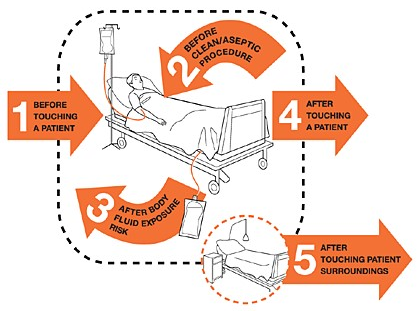 